Day 1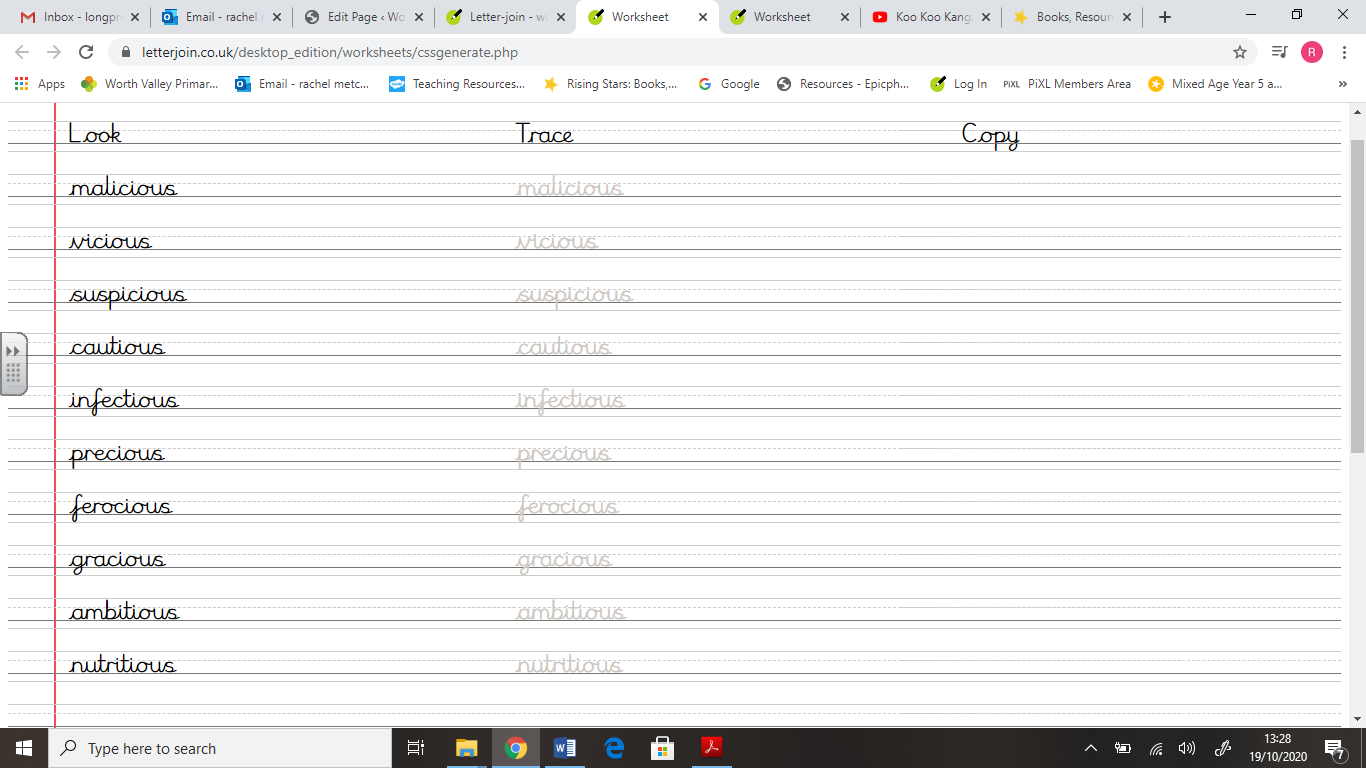 Day 2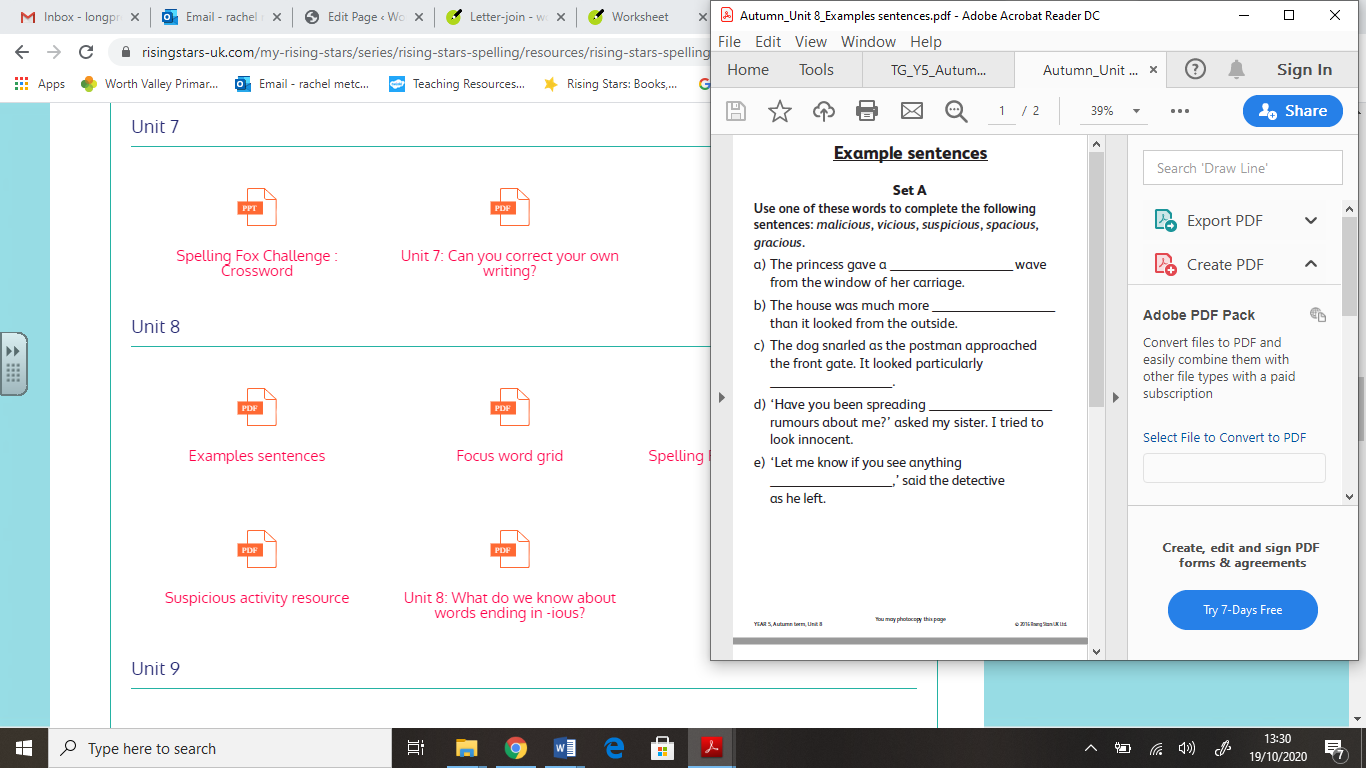 Day 3Write the words with their endings – the /shus/ sound. Day 4Write a sentence for each of the following words:malicious			vicious precious			suspicious infectious			cautiousferocious 			ambitiousspacecautionviceambitionmaliceinfectionsuspicionnutrition 